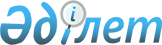 2015 жылы Темір ауданының ауылдық елді мекендеріне жұмыс істеуге және тұруға келген денсаулық сақтау, білім беру, әлеуметтік қамсыздандыру, мәдениет, спорт және агроөнеркәсіптік кешен салаларының мамандарына көтерме жәрдемақы мен әлеуметтік қолдауды көрсету туралы
					
			Күшін жойған
			
			
		
					Ақтөбе облысы Темір аудандық мәслихатының 2014 жылғы 23 желтоқсандағы № 222 шешімі. Ақтөбе облысының Әділет департаментінде 2015 жылғы 21 қаңтарда № 4172 болып тіркелді. Күші жойылды - Ақтөбе облысы Темір аудандық мәслихатының 2015 жылғы 10 маусымдағы № 252 шешімімен      Ескерту. Күші жойылды – Ақтөбе облысы Темір аудандық мәслихатының 10.06.2015 № 252 шешімімен (алғашқы ресми жарияланғаннан кейін күнтізбелік он күн өткен соң қолданысқа енгізіледі).

      Қазақстан Республикасының 2001 жылғы 23 қаңтардағы "Қазақстан Республикасындағы жергілікті мемлекеттік басқару және өзін-өзі басқару туралы" Заңының 6 бабына, Қазақстан Республикасының 2005 жылғы 8 шілдедегі "Агроөнеркәсіптік кешенді және ауылдық аумақтарды дамытуды мемлекеттік реттеу туралы" Заңының 18 бабының 8 тармағына, Қазақстан Республикасы Үкіметінің 2009 жылғы 18 ақпандағы № 183 "Ауылдық елді мекендерге жұмыс істеу және тұру үшін келген денсаулық сақтау, білім беру, әлеуметтік қамсыздандыру, мәдениет, спорт және агроөнеркәсіптік кешен мамандарына әлеуметтік қолдау шараларын ұсыну мөлшерін және ережесін бекіту туралы" Қаулысына сәйкес және аудан әкімі мәлімдеген денсаулық сақтау, білім беру, әлеуметтік қамсыздандыру, мәдениет, спорт және агроөнеркәсіптік кешен салаларының мамандарына қажеттілікті ескере отырып, Темір аудандық мәслихаты ШЕШІМ ҚАБЫЛДАДЫ:

      1. 2015 жылы Темір ауданының ауылдық елді мекендеріне жұмыс істеуге және тұруға келген денсаулық сақтау, білім беру, әлеуметтік қамсыздандыру, мәдениет, спорт және агроөнеркәсіптік кешен салаларының мамандарына: 

      1) жетпіс еселік айлық есептік көрсеткішке тең сомада көтерме жәрдемақы; 

      2) тұрғын үй сатып алу немесе салу үшін әлеуметтік қолдау - бір мың бес жүз еселік айлық есептік көрсеткіштен аспайтын сомада бюджеттік кредит көрсетілсін. 

      2. Темір аудандық мәслихатының 2014 жылғы 19 ақпандағы № 170 "2014 жылға арналған Темір ауданының ауылдық елді мекендеріне жұмыс істеуге және тұруға келген денсаулық сақтау, білім беру, әлеуметтік қамсыздандыру, мәдениет, спорт және агроөнеркәсіптік кешен саласындағы мамандарға көтерме жәрдемақы мен әлеуметтік қолдауды көрсету туралы" (Нормативтік құқықтық актілерді мемлекеттік тіркеу тізілімінде № 3791 тіркелген, 2014 жылғы 14 наурызда "Темір" газетінің № 13-14 жарияланған) шешімінің күші жойылсын. 

      3. Осы шешім алғашқы ресми жарияланғаннан кейін күнтізбелік он күн өткен соң қолданысқа енгізіледі.


					© 2012. Қазақстан Республикасы Әділет министрлігінің «Қазақстан Республикасының Заңнама және құқықтық ақпарат институты» ШЖҚ РМК
				
      Аудандық мәслихат 
сессиясының төрағасы 

Аудандық мәслихаттыңхатшысы

      Е.БАЛБОСЫНОВ

 Н.ӨТЕПОВ
